У К Р А Ї Н АГОЛОВА ЧЕРНІВЕЦЬКОЇ ОБЛАСНОЇ РАДИРОЗПОРЯДЖЕННЯ«23» грудня 2021 р.	                                                                      № 618Керуючись частиною 7 статті 55 Закону України "Про місцеве самоврядування в Україні", у відповідності до пункту 3.5. Положення про порядок призначення і звільнення з посад керівників підприємств, установ, закладів, організацій - об'єктів спільної власності територіальних громад сіл, селищ, міст Чернівецької області, затвердженого рішенням 15-ї сесії обласної ради VІІ скликання від 13.09.2017 №164-15/17 та враховуючи заяву Олександра ТЕСЛІЦЬКОГО, виконуючого обов’язки генерального директора обласного комунального некомерційного підприємства «Чернівецька обласна дитяча клінічна лікарня», медичного директора обласного комунального некомерційного підприємства «Чернівецька обласна дитяча клінічна лікарня» щодо його увільнення від виконання обов’язків генерального директора обласного комунального некомерційного підприємства «Чернівецька обласна дитяча клінічна лікарня»:Увільнити Олександра ТЕСЛІЦЬКОГО, медичного директора обласного комунального некомерційного підприємства «Чернівецька обласна дитяча клінічна лікарня», від виконання обов'язків генерального директора обласного комунального некомерційного підприємства «Чернівецька обласна дитяча клінічна лікарня», у зв’язку з закінченням терміну дії виконання обов’язків з 02.01.2022року.Підстава: заява Олександра ТЕСЛІЦЬКОГО від 22.12.2021року.2. Доручити Департаменту охорони здоров’я Чернівецької обласної державної адміністрації:Забезпечити у встановленому порядку організацію приймання-передачі товарно-матеріальних цінностей та документації обласного комунального некомерційного підприємства «Чернівецька обласна дитяча клінічна лікарня».Контроль за виконанням цього розпорядження покласти на першого заступника голови обласної ради Миколу ГУЙТОРА, Департамент охорони здоров’я обласної державної адміністрації, відділ юридичної та кадрової роботи та відділ з питань комунальної власності виконавчого апарату обласної ради.Голова обласної ради                                                               Олексій БОЙКОПро увільнення від виконання обов’язків генерального директора обласного комунального некомерційного підприємства «Чернівецька обласна дитяча клінічна лікарня» Олександра ТЕСЛІЦЬКОГО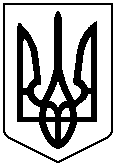 